MINISTERIO DE JUSTICIA Y SEGURIDAD PÚBLICA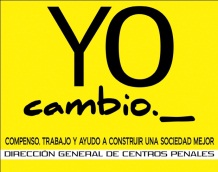 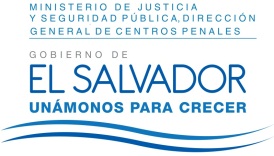 DIRECCIÓN GENERAL DE CENTROS PENALESUNIDAD DE ACCESO A LA INFORMACIÓN PÚBLICA7ª Avenida Norte y Pasaje N° 3 Urbanización Santa Adela Casa N° 1 Sn. Salv.Tel. 2527-8700Vista la solicitud de XXXXXXXXXXXXXXXXXXXXXXXXXXX, con Documento Único de Identidad número XXXXXXXXXXXXXXXXXXXXXXXXXXXXXXXXXXXXXXXXXXXXXX, quien solicita: “constancia de reclusión de su persona del periodo 1980 al 1990”. Por lo que con el fin de dar cumplimiento a los Art.  1, 2, 3 Lit. a, b, j. Art. 4 Lit. a, b, c, d, e, f, g. y Artículos  65, 69, 71 de la Ley Acceso a la Información Pública,  la suscrita RESUELVE: Que según información recibida en esta Unidad de Acceso a la Información Pública, por la Unidad Generadora de la Información, no se encontró registro de reclusión entre los años 1980 y 1990 del señor XXXXXXXXXXXXXXX XXXXXXXXXXXXXXXXXXXXX. Queda expedito el derecho del solicitante de proceder conforme lo establece el art. 82 LAIP.

San Salvador, a las once horas del día dieciséis de Septiembre del dos mil quince.


                                                                                                                                                Licda. Marlene Janeth Cardona Andrade                                                                      Oficial de Información.                                                                      Ref. Solicitud UAIP/OIR/201/2015MJCA/kl